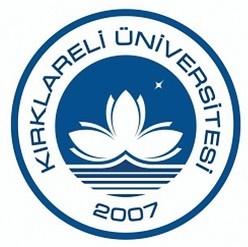 KIRKLARELİ ÜNİVERSİTESİSOSYAL BİLİMLER MYO2016 YILIFAALİYET RAPORUİÇİNDEKİLERBİRİM YÖNETİCİSİNİN SUNUŞUİÇİNDEKİLERGENEL BİLGİLERMisyon ve VizyonYetki, Görev ve SorumluluklarBirime İlişkin BilgilerFiziksel YapıÖrgüt YapısıBilgi ve Teknolojik Kaynaklarİnsan KaynaklarıSunulan HizmetlerYönetim ve İç Kontrol SistemiDiğer HususlarAMAÇ ve HEDEFLERİdarenin Amaç ve HedefleriTemel Politikalar ve ÖnceliklerDiğer HususlarFAALİYETLERE İLİŞKİN BİLGİ VE DEĞERLENDİRMELERMali BilgilerBütçe Uygulama SonuçlarıTemel Mali Tablolara İlişkin AçıklamalarMali Denetim SonuçlarıDiğer HususlarPerformans BilgileriFaaliyet ve Proje BilgileriPerformans Sonuçları TablosuPerformans Sonuçlarının DeğerlendirilmesiPerformans Bilgi Sisteminin DeğerlendirilmesiDiğer HususlarKURUMSAL KABİLİYET ve KAPASİTENİN DEĞERLENDİRİLMESİÜstünlüklerZayıflıklarDeğerlendirmeÖNERİ VE TEDBİRLERKURULUŞUN GENEL TANIMISosyal Bilimler Meslek Yüksekokulu, 1976–1977 Eğitim ve Öğretim yılında “Kırklareli Meslek Yüksekokulu” adı altında Milli Eğitim Bakanlığı Yaygın Yükseköğretim Kurumu Örgün Yükseköğretim Dairesi Başkanlığına bağlı olarak açılmıştır. 1979 yılına kadar, kendisine geçici olarak tahsis edilen Atatürk İlkokulu binasında yalnız Sosyal Bilimler (Muhasebe) Bölümü ile eğitim ve öğretimini sürdürmüş olup, 1979–1980 Eğitim ve Öğretim yılında, Ziya Gökalp İlkokulu yanındaki eski okul binasına taşınmış ve burada eğitim öğretim faaliyetlerine devam etmiştir. 1980–1981 Eğitim ve Öğretim yılında İşletme-Muhasebe ve İnşaat olmak üzere 2 bölümle yeniden öğretime başlamıştır. 20 Temmuz 1982 tarihinde ise, 41 sayılı Kanun Hükmündeki Kararname ile “Trakya Üniversitesi”ne bağlanmıştır. Daha sonra, Kırklareli Valiliği ile Trakya Üniversitesi Rektörlüğü arasında yapılan protokol gereği, İl Sosyal Hizmetler Müdürlüğü’ne bağlı Merkez Yetiştirme Yurdu’na ait toplam 3 binada öğretimini sürdürmüştür. 1996–1997 Eğitim ve Öğretim yılı Kasım ayında Kırklareli Merkez Karahıdır Mahallesi Harmanlık Mevkiindeki binasına taşınmıştır. Yükseköğretim Kurulu Başkanlığı'nın 24.04.2006 tarih ve 008822 sayılı yazsına istinaden Kırklareli Meslek Yüksekokulu kapatılarak yerine teknik programları bünyesinde bulunduran “Kırklareli Teknik Bilimler Meslek Yüksekokulu” ve iktisadi ve idari programları bünyesinde bulunduran “Kırklareli Sosyal Bilimler Meslek Yüksekokulu”, Trakya Üniversitesi Rektörlüğünün teklifi ile 26.05.2006 tarihinde açılmıştır. İki okul 2007 yılının Eylül ayına kadar aynı binada hizmet vermiş, 2007–2008 Eğitim ve Öğretim yılının başında “Sosyal Bilimler Meslek Yüksekokulu” olarak Dereköy Yolu 2.km de bulunan binaya taşınmıştır. Ağustos 2009 tarihinde Kocahıdır Mahallesi Balabanbaba Mevkiinde bulunan 2600 m² kapalı alana sahip hizmet binasına taşınmıştır. 2013-2014 Eğitim Öğretim Yılı itibariyle Üniversitemiz Kavaklı Yerleşkesinde eğitim ve öğretim faaliyetlerini sürdürmektedir.Okulumuzda örgün öğretimde, Olmak üzere 6 Bölüm altında 14 program ile eğitim ve öğretime devam edilmektedir.Yönetim ve Organizasyon Bölümüİşletme Yönetimi Programı			  	İşletme Yönetimi (İÖ) ProgramıLojistik ProgramıMuhasebe ve Vergi BölümüMuhasebe ve Vergi Uygulamaları ProgramıFinans Bankacılık ve Sigortacılık BölümüMaliye Programı				       	Maliye (İÖ) ProgramıPazarlama ve Dış Ticaret BölümüDış Ticaret Programı			        	Dış Ticaret (İÖ) ProgramıUlaştırma Hizmetleri BölümüSivil Havacılık ve Kabin Hizmetleri ProgramıSivil Havacılık ve Kabin Hizmetleri (İÖ) ProgramıGörsel, İşitsel Teknikler ve Medya Yapımcılığı BölümüRadyo ve Televizyon Programı			Radyo ve Televizyon (İÖ) ProgramıBasım ve Yayın Teknolojileri Programcılığı Programı Basım ve Yayın Teknolojileri Programcılığı Programı(İ.Ö.)I- GENEL BİLGİLERA. Misyon ve VizyonMisyonMilli değerlerle evrensel değerleri birlikte kucaklayan, değişimleri analiz edip yorumlayabilen, güncel bilgileri takip edebilen ve bu bilgileri uygulamaya geçirebilen, bilimsel yeniliklere ve birikime katkıda bulunmak suretiyle çalıştıkları kurum ve kuruluşlara olduğu kadar, insanlarımızın ve tüm insanlığın gelişimine hizmet eden, vasıflı, özgüveni yüksek, çevreye ve insani değerlere saygılı bireyler yetiştirmektir.VizyonYenilikçi, paylaşımcı ve iş dünyası ile sürekli işbirliği içerisinde olan, gelişmeye açık, analitik düşünerek iş dünyasının ihtiyaçlarına cevap verebilecek, kazandırdığı bilgi ile evrensel değerler ve uluslararası standartlara uygun, ilgili sektörlerin aradığı vasıflarda donanımlı meslek elemanı yetiştirerek, benzer alanda eğitim veren okullar arasında en çok tercih edilen, sürekli gelişerek büyüyen, alanında saygın bir eğitim kurumu olmaktır.B. Yetki, Görev ve Sorumluluklara- Yetki Sosyal Bilimler Meslek Yüksekokulu iki yıllık eğitim-öğretim döneminde belirli mesleklere yönelik ara insan gücü yetiştirmeyi amaçlayan bir yükseköğretim kurumudur.b- GörevlerEğitim öğretim kalitesini artırmak,İktisadi ve İdari alanlara yönelik nitelikli insan iş gücü yetiştirmek Kurumsal yapılanmayı gerçekleştirmek,Öğrenci kalitesini ve bilgi düzeyini artırmak,Akademik ve idari personelin öz niteliklerini geliştirmek,Fiziki ve teknik alt yapıyı iyileştirmek,Yeni finansal kaynaklar oluşturmak ve girdileri artırmak,Paydaş ilişkilerini kurmak ve geliştirmek,Ulusal ve uluslararası projeler oluşturmak ve yapmak.  c- SorumluluklarÖğrencilere yönelik seminer ve konferansların düzenlenmesiAkademik ve İdari personele İnternet erişimi sağlanmasıAkademik Personelin yurtiçi bilimsel aktivitelerine mali destek verilmesiDönem başı ve sonu değerlendirme toplantılarıC. Birime İlişkin Bilgiler1- Fiziksel Yapı1.1- Eğitim Alanları Derslikler1.2- Sosyal Alanlar1.2.1.Kantinler ve Kafeteryalar  (Ortak Kullanım)Kantin Sayısı		: 1 AdetKantin Alanı		: 623 m2Kafeterya Sayısı	: … AdetKafeterya Alanı		: … m21.2.2.Yemekhaneler  (Ortak Kullanım)Öğrenci yemekhane Sayısı		: 1 AdetÖğrenci yemekhane Alanı		: 625 m2Öğrenci yemekhane Kapasitesi	: 500 KişiPersonel yemekhane Sayısı		: 1 AdetPersonel yemekhane Alanı		: 234 m2Personel yemekhane Kapasitesi	: 100 Kişi1.2.3.Misafirhaneler  (Ortak Kullanım)Misafirhane Sayısı		:4 AdetMisafirhane Kapasitesi		: 4 Kişi1.2.4.Öğrenci Yurtları 1.2.5.Lojmanlar  (Ortak Kullanım)Lojman Sayısı		: 32 AdetLojman Bürüt Alanı	: 3200 m2Dolu Lojman Sayısı	: 28 AdetBoş Lojman Sayısı	: 4  Adet1.2.6.Spor Tesisleri  (Ortak Kullanım)Kapalı Spor Tesisleri Sayısı	: 1 AdetKapalı Spor Tesisleri Alanı	: 1678  m2Açık Spor Tesisleri Sayısı	: 2  AdetAçık Spor Tesisleri Alanı	: 1200  m21.2.7.Toplantı – Konferans Salonları1.2.8.Sinema SalonuSinema Salonu Sayısı		: … AdetSinema Salonu Alanı		: … m2Sinema Salonu Kapasitesi	: … Kişi1.2.9.Eğitim ve Dinlenme TesisleriEğitim ve Dinlenme Tesisleri Sayısı		: … AdetEğitim ve Dinlenme Tesisleri Kapasitesi	: … Kişi1.2.10.Öğrenci KulüpleriÖğrenci Kulüpleri Sayısı	: 1 AdetÖğrenci Kulüpleri Alanı	: 10 m21.2.11. Mezun Öğrenciler DerneğiMezun Öğrenciler Derneği Sayısı	: 1 AdetMezun Öğrenciler Derneği Alanı	: 10  m21.2.12.Okul Öncesi ve İlköğretim Okulu AlanlarıAnaokulu Sayısı		: … AdetAnaokulu Alanı			: … m2Anaokulu Kapasitesi		: … Kişiİlköğretim okulu Sayısı	: … Adetİlköğretim okulu Alanı		: … m2İlköğretim okulu Kapasitesi	: … Kişi1.3- Hizmet Alanları1.3.1. Akademik Personel Hizmet Alanları1.3.2. İdari Personel Hizmet Alanları1.4- Ambar AlanlarıAmbar Sayısı	:  2 AdetAmbar Alanı	: 60 m21.5- Arşiv AlanlarıArşiv Sayısı	: 1 AdetArşiv Alanı	: 50 m21.6- AtölyelerAtölye Sayısı	: 6 AdetAtölye Alanı	: 150 m21.7- Hastane Alanları2- Örgüt Yapısı3- Bilgi ve Teknolojik Kaynaklar3.1- Yazılımlar3.2- BilgisayarlarMasa üstü bilgisayar Sayısı	: 76 AdetTaşınabilir bilgisayar Sayısı	: 3 Adet3.3- Kütüphane KaynaklarıKitap Sayısı			: … AdetBasılı Periyodik Yayın Sayısı	: … AdetElektronik Yayın Sayısı		: … Adet3.4- Diğer Bilgi ve Teknolojik Kaynaklar4- İnsan Kaynakları(Biriminin faaliyet dönemi sonunda mevcut insan kaynakları, istihdam şekli, hizmet sınıfları, kadro unvanları, bilgilerine yer verilir.)4.1- Akademik Personel4.2- Yabancı Uyruklu Akademik Personel4.3- Diğer Üniversitelerde Görevlendirilen Akademik Personel4.4- Başka Üniversitelerden Kurumda Görevlendirilen Akademik Personel4.5- Sözleşmeli Akademik Personel4.6- Akademik Personelin Yaş İtibariyle Dağılımı4.7- İdari Personel 4.8- İdari Personelin Eğitim Durumu4.9- İdari Personelin Hizmet Süreleri4.10- İdari Personelin Yaş İtibariyle Dağılımı4.11- İşçiler4.12- Sürekli İşçilerin Hizmet Süreleri4.13- Sürekli İşçilerin Yaş İtibariyle Dağılımı5- Sunulan Hizmetler5.1- Eğitim Hizmetleri5.1.1- Öğrenci Sayıları5.1.2- Yabancı Dil Hazırlık Sınıfı Öğrenci Sayıları*Yabancı dil eğitimi gören öğrenci sayısının toplam öğrenci sayısına oranı (Yabancı dil eğitimi gören öğrenci sayısı/Toplam öğrenci sayısı*100)5.1.3- Öğrenci Kontenjanları5.1.4- Yüksek Lisans ve Doktora Programları5.1.5- Yabancı Uyruklu Öğrenciler5.2- Sağlık Hizmetleri5.3-İdari HizmetlerOkul yönetimiBüro yönetimiÖğrenci işleriTahakkukGüvenlikIsıtmaAydınlatma5.4-Diğer HizmetlerOkulun 3.kişilere karşı temsil edilmesi Üniversite organizasyonlarına katılım Sosyal faaliyetlerHaberleşme Ulaşım 6- Yönetim ve İç Kontrol Sistemi(Birimin atama, satın alma, ihale gibi karar alma süreçleri, yetki ve sorumluluk yapısı, mali yönetim, harcama öncesi kontrol sistemine ilişkin yer alan tespit ve değerlendirmeler yer alır.)ATAMA: Kurumumuzun personel atamaları Kırklareli Üniversitesi Personel Daire Başkanlığı tarafından yapılmaktadır. SATIN ALMA: Okulun ihtiyaç duyulan malzemeleri ihale kapsamına girenler teklif alınmak suretiyle yapılmaktadır. Bütçe dâhilinde yapılmaktadır. Satın alınan malzemeler Teslim komisyonlarınca uygunluğu onaylandıktan sonra teslim alınmaktadır.D- Diğer HususlarII- AMAÇ ve HEDEFLERİdarenin Amaç ve Hedefleri      (Stratejik plan yapan idareler, faaliyet raporunun ilişkin olduğu yılı kapsayan stratejik planlarında yer alan amaç ve hedefleri ile faaliyet yılı önceliklerini bu bölümde belirteceklerdir.)Temel Politikalar ve Öncelikler Atatürk İlkelerine bağlı, vatanını seven,  laik ve demokratik çağdaş bilgi toplumunu hedeflerine uygun insan yetiştirmek. Mesleki yeterliliğe sahip, kalifiye ara eleman yetiştirmek.Küçük ve Orta büyüklükteki işletmelere Girişimci ve Yönetici yetiştirmek. C. Diğer HususlarIII- FAALİYETLERE İLİŞKİN BİLGİ VE DEĞERLENDİRMELERMali BilgilerBütçe Uygulama Sonuçları 1.1-Bütçe Giderleri1.2-Bütçe Gelirleri2- Temel Mali Tablolara İlişkin Açıklamalar3- Mali Denetim Sonuçları 4- Diğer Hususlar B- Performans Bilgileri1- Faaliyet ve Proje Bilgileri Faaliyet BilgileriYayınlarla İlgili Faaliyet Bilgileriİndekslere Giren Hakemli Dergilerde Yapılan Yayınlar Üniversiteler Arasında Yapılan İkili Anlaşmalar1.4. Proje Bilgileri Birim Performans Sonuçları Tablosu2.1. Birim Performans Sonuçları Tablosu**Sütun sayıları birimin performans hedefi ile hedefe ilişkin gösterge sayısına göre tabloya eklenecektir. Performans Sonuçlarının Değerlendirilmesi Ülkemizde her ilde bir Üniversitenin açılması ve bölüm sayılarının artması sonucu öğrenci sayılarında sapmalar görülebilmektedir. Buna rağmen Okulumuzda sapma miktarı göz ardı edilebilir durumdadır. Her geçen sene Üniversitemize olan ilginin artması sebebiyle öğrenci sayılarımızın artacağı düşünülmektedir.Performans Bilgi Sisteminin Değerlendirilmesi Diğer Hususlar IV- KURUMSAL KABİLİYET ve KAPASİTENİN DEĞERLENDİRİLMESİ Bu bölümde idarelerin, teşkilat yapısı, organizasyon yeteneği, teknolojik kapasite unsurları açısından içsel durum değerlendirmesi sonuçlarına ve yıl içinde tespit edilen üstün ve zayıf yönlere yer verilir.Stratejik planı olan idareler, stratejik plan çalışmalarında kuruluş içi analiz çerçevesinde tespit ettikleri güçlü- zayıf yönleri hakkında faaliyet yılı içerisinde kaydedilen ilerlemelere ve alınan önlemlere yer verirler.  A- Üstünlükler Birimizdeki akademik kadroların, yetişmiş, bilimsel potansiyele sahip deneyimli ve nitelikli elemanlardan oluşması. Fiziksel ve teknolojik alt yapının giderek güçlenmesi, akademik kalite ve özgürlüğü ön planda tutan bir anlayışın varlığı, Meslek Yüksekokulumuzun yerel yönetimlerle ve sivil toplum kuruluşlarıyla iyi ilişkiler içinde olması, eğitim programlarının etkinliği, çeşitliliği, tüm akademik ve büro hizmetlerinde görevli idari personelin internet bağlantılı gelişmiş bilgisayarlara sahip olması. B- Zayıflıklar	Eğitim faaliyetlerinde öğretim üyesine yardımcı olacak personel sayısının yetersizliği, kuruma aidiyet duygusunu arttıracak plan ve projelerin yeterli olmaması,  görsel eğitim araçlarının mevcut sınıflarda yetersiz olması.C- DeğerlendirmeOkulumuzun kampüs içerisinde olması sebebiyle öğrencilerimizin kütüphane ve sosyal tesislerden rahatlıkla yararlanması öğrencilerin sosyal anlamda gelişmesini sağlamaktadır. Öğrenciler bilgisayar laboratuvarlarından ve Okulumuz internet bağlantısından yararlanarak gerekli araştırmalarını yapabilmektedirler. Bu da öğrencilerimizin yeni ve değişen bilgilere kolaylıkla ulaşmasını sağlamaktadır.V- ÖNERİ VE TEDBİRLER	Öğretim Elemanlarının ulusal ve uluslararası düzeyde çalışmalar yapabilmeleri amacıyla gerekli altyapı sağlanmalı ve öğretim elemanları bu konuda teşvik edilmelidir.Eğitim AlanıKapasitesi0–50Kapasitesi51–75Kapasitesi76–100Kapasitesi101–150Kapasitesi151–250Kapasitesi251–ÜzeriAnfi------Sınıf312----Bilgisayar Lab.10----Diğer Lab.------Toplam412----Yatak Sayısı1Yatak Sayısı2Yatak Sayısı3 – 4Yatak Sayısı5 - ÜzeriOda Sayısı----Alanı m2----Kapasitesi0–50Kapasitesi51–75Kapasitesi76–100Kapasitesi101–150Kapasitesi151–250Kapasitesi251–ÜzeriToplantı Salonu------Konferans Salonu------Toplam------Sayısı(Adet)Alanı(m2)Kullanan Sayısı (Kişi)Çalışma Odası      18300 m228Toplam18300 m228Sayısı(Adet)Alanı(m2)Kullanan SayısıServisÇalışma Odası      4150 m27Toplam4150 m27BirimSayı (Adet)Alan (m2)Acil Servis--Yoğun Bakım--Ameliyathane--Klinik--Laboratuvar--Eczane--Radyoloji Alanı--Nükleer Tıp Alanı--Sterilizasyon Alanı--Mutfak--Çamaşırhane--Teknik Servis--Hastane Toplam Kapalı Alanı--Cinsiİdari Amaçlı(Adet)Eğitim Amaçlı(Adet)Araştırma Amaçlı(Adet)Projeksiyon-17-Slayt makinesi---Tepegöz---Episkop---Barkot Okuyucu-1-Baskı makinesi-1-Fotokopi makinesi-3-Faks1--Fotoğraf makinesi-5-Kameralar-5-Televizyonlar-1-Tarayıcılar1--Müzik Setleri---Mikroskoplar---DVD ler---Akademik PersonelAkademik PersonelAkademik PersonelAkademik PersonelAkademik PersonelAkademik PersonelKadroların Doluluk Oranına GöreKadroların Doluluk Oranına GöreKadroların Doluluk Oranına GöreKadroların İstihdam Şekline GöreKadroların İstihdam Şekline GöreDoluBoşToplamTam ZamanlıYarı ZamanlıProfesör-----Doçent-----Yrd. Doçent3-33-Öğretim Görevlisi24-2424-Okutman1-11-Çevirici-----Eğitim- Öğretim Planlamacısı-----Araştırma Görevlisi-----Uzman-----Yabancı Uyruklu Öğretim ElemanlarıYabancı Uyruklu Öğretim ElemanlarıYabancı Uyruklu Öğretim ElemanlarıUnvanGeldiği ÜlkeÇalıştığı BölümProfesör--Doçent--Yrd. Doçent--Öğretim Görevlisi--Okutman--Çevirici--Eğitim-Öğretim Planlamacısı--Araştırma Görevlisi--Uzman--Toplam--Diğer Üniversitelerde Görevlendirilen Akademik PersonelDiğer Üniversitelerde Görevlendirilen Akademik PersonelDiğer Üniversitelerde Görevlendirilen Akademik PersonelUnvanBağlı Olduğu BölümGörevlendirildiği ÜniversiteProfesör--Doçent--Yrd. Doçent--Öğretim Görevlisi--Okutman--Çevirici--Eğitim Öğretim Planlamacısı--Araştırma Görevlisi--Uzman--Toplam--Başka Üniversitelerden Üniversitemizde Görevlendirilen Akademik PersonelBaşka Üniversitelerden Üniversitemizde Görevlendirilen Akademik PersonelBaşka Üniversitelerden Üniversitemizde Görevlendirilen Akademik PersonelUnvanÇalıştığı BölümGeldiği ÜniversiteProfesör--Doçent--Yrd. Doçent--Öğretim Görevlisi--Okutman--Çevirici--Eğitim Öğretim Planlamacısı--Araştırma Görevlisi--Uzman--Toplam--Sözleşmeli Akademik Personel SayısıSözleşmeli Akademik Personel SayısıProfesör-Doçent-Yrd. Doçent-Öğretim Görevlisi-Uzman-Okutman-Sanatçı Öğretim  Elemanı-Sahne Uygulatıcısı-Toplam-Akademik Personelin Yaş İtibariyle DağılımıAkademik Personelin Yaş İtibariyle DağılımıAkademik Personelin Yaş İtibariyle DağılımıAkademik Personelin Yaş İtibariyle DağılımıAkademik Personelin Yaş İtibariyle DağılımıAkademik Personelin Yaş İtibariyle DağılımıAkademik Personelin Yaş İtibariyle Dağılımı21-25 Yaş26-30 Yaş31-35 Yaş36-40 Yaş41-50 Yaş51- ÜzeriKişi Sayısı-410642Yüzde-%16%38%23%15%8İdari Personel (Kadroların Doluluk Oranına Göre)İdari Personel (Kadroların Doluluk Oranına Göre)İdari Personel (Kadroların Doluluk Oranına Göre)İdari Personel (Kadroların Doluluk Oranına Göre)DoluBoşToplamGenel İdari Hizmetler7--Sağlık Hizmetleri Sınıfı---Teknik Hizmetleri Sınıfı---Eğitim ve Öğretim Hizmetleri sınıfı---Avukatlık Hizmetleri Sınıfı.---Din Hizmetleri Sınıfı---Yardımcı Hizmetli1--Toplam8--İdari Personelin Eğitim Durumuİdari Personelin Eğitim Durumuİdari Personelin Eğitim Durumuİdari Personelin Eğitim Durumuİdari Personelin Eğitim Durumuİdari Personelin Eğitim DurumuİlköğretimLiseÖn LisansLisansY.L. ve Dokt.Kişi Sayısı-1232Yüzde-%12,5%12,5%62,512,5İdari Personelin Hizmet Süresiİdari Personelin Hizmet Süresiİdari Personelin Hizmet Süresiİdari Personelin Hizmet Süresiİdari Personelin Hizmet Süresiİdari Personelin Hizmet Süresiİdari Personelin Hizmet Süresi1 – 3 Yıl4 – 6 Yıl7 – 10 Yıl11 – 15 Yıl16 – 20 Yıl21 - ÜzeriKişi Sayısı2121-2Yüzde%25%12,5%25%12,5-%25İdari Personelin Yaş İtibariyle Dağılımıİdari Personelin Yaş İtibariyle Dağılımıİdari Personelin Yaş İtibariyle Dağılımıİdari Personelin Yaş İtibariyle Dağılımıİdari Personelin Yaş İtibariyle Dağılımıİdari Personelin Yaş İtibariyle Dağılımıİdari Personelin Yaş İtibariyle Dağılımı21-25 Yaş26-30 Yaş31-35 Yaş36-40 Yaş41-50 Yaş51- ÜzeriKişi Sayısı-24-2-Yüzde-%25%50-%25-İşçiler (Çalıştıkları Pozisyonlara Göre)İşçiler (Çalıştıkları Pozisyonlara Göre)İşçiler (Çalıştıkları Pozisyonlara Göre)İşçiler (Çalıştıkları Pozisyonlara Göre)DoluBoşToplamSürekli İşçiler---Vizeli Geçici İşçiler (adam/ay)2 (12 ay)-2Vizesiz işçiler (3 Aylık)---Toplam2-2Sürekli İşçilerin Hizmet SüresiSürekli İşçilerin Hizmet SüresiSürekli İşçilerin Hizmet SüresiSürekli İşçilerin Hizmet SüresiSürekli İşçilerin Hizmet SüresiSürekli İşçilerin Hizmet SüresiSürekli İşçilerin Hizmet Süresi1 – 3 Yıl4 – 6 Yıl7 – 10 Yıl11 – 15 Yıl16 – 20 Yıl21 - ÜzeriKişi Sayısı------Yüzde------Sürekli İşçilerin Yaş İtibariyle DağılımıSürekli İşçilerin Yaş İtibariyle DağılımıSürekli İşçilerin Yaş İtibariyle DağılımıSürekli İşçilerin Yaş İtibariyle DağılımıSürekli İşçilerin Yaş İtibariyle DağılımıSürekli İşçilerin Yaş İtibariyle DağılımıSürekli İşçilerin Yaş İtibariyle Dağılımı21-25 Yaş26-30 Yaş31-35 Yaş36-40 Yaş41-50 Yaş51- ÜzeriKişi Sayısı------Yüzde------Öğrenci SayılarıÖğrenci SayılarıÖğrenci SayılarıÖğrenci SayılarıÖğrenci SayılarıÖğrenci SayılarıÖğrenci SayılarıÖğrenci SayılarıÖğrenci SayılarıÖğrenci SayılarıBirimin AdıI. ÖğretimI. ÖğretimI. ÖğretimII. ÖğretimII. ÖğretimII. ÖğretimToplamToplamGenel ToplamEKTop.EKTop.KızErkekGenel ToplamFakültelerYüksekokullarEnstitülerMeslek Yüksekokulları681630131145629875492811372065Toplam681630131145629875492811372065Yabancı Dil Eğitimi Gören Hazırlık Sınıfı Öğrenci Sayıları ve Toplam Öğrenci Sayısına OranıYabancı Dil Eğitimi Gören Hazırlık Sınıfı Öğrenci Sayıları ve Toplam Öğrenci Sayısına OranıYabancı Dil Eğitimi Gören Hazırlık Sınıfı Öğrenci Sayıları ve Toplam Öğrenci Sayısına OranıYabancı Dil Eğitimi Gören Hazırlık Sınıfı Öğrenci Sayıları ve Toplam Öğrenci Sayısına OranıYabancı Dil Eğitimi Gören Hazırlık Sınıfı Öğrenci Sayıları ve Toplam Öğrenci Sayısına OranıYabancı Dil Eğitimi Gören Hazırlık Sınıfı Öğrenci Sayıları ve Toplam Öğrenci Sayısına OranıYabancı Dil Eğitimi Gören Hazırlık Sınıfı Öğrenci Sayıları ve Toplam Öğrenci Sayısına OranıYabancı Dil Eğitimi Gören Hazırlık Sınıfı Öğrenci Sayıları ve Toplam Öğrenci Sayısına OranıYabancı Dil Eğitimi Gören Hazırlık Sınıfı Öğrenci Sayıları ve Toplam Öğrenci Sayısına OranıBirimin AdıI. ÖğretimI. ÖğretimI. ÖğretimII. ÖğretimII. ÖğretimII. ÖğretimI. ve II.Öğretim Toplamı(a)Yüzde*EKTop.EKTop.SayıYüzde*Fakülteler--------Yüksekokullar63911211-Öğrenci Kontenjanları ve Doluluk OranıÖğrenci Kontenjanları ve Doluluk OranıÖğrenci Kontenjanları ve Doluluk OranıÖğrenci Kontenjanları ve Doluluk OranıÖğrenci Kontenjanları ve Doluluk OranıBirimin AdıÖSSKontenjanıÖSS SonucuYerleşenBoş KalanDoluluk OranıFakülteler----Yüksekokullar----Meslek Yüksekokulları73968554%93Toplam73968554%93Enstitülerdeki Öğrencilerin Yüksek Lisans (Tezli/ Tezsiz) ve Doktora Programlarına DağılımıEnstitülerdeki Öğrencilerin Yüksek Lisans (Tezli/ Tezsiz) ve Doktora Programlarına DağılımıEnstitülerdeki Öğrencilerin Yüksek Lisans (Tezli/ Tezsiz) ve Doktora Programlarına DağılımıEnstitülerdeki Öğrencilerin Yüksek Lisans (Tezli/ Tezsiz) ve Doktora Programlarına DağılımıEnstitülerdeki Öğrencilerin Yüksek Lisans (Tezli/ Tezsiz) ve Doktora Programlarına DağılımıEnstitülerdeki Öğrencilerin Yüksek Lisans (Tezli/ Tezsiz) ve Doktora Programlarına DağılımıBirimin AdıProgramıYüksek Lisans Yapan SayısıYüksek Lisans Yapan SayısıDoktora Yapan SayısıToplamBirimin AdıProgramıTezliTezsizDoktora Yapan SayısıToplam------------------------Toplam-----Yabancı Uyruklu Öğrencilerin Sayısı ve BölümleriYabancı Uyruklu Öğrencilerin Sayısı ve BölümleriYabancı Uyruklu Öğrencilerin Sayısı ve BölümleriYabancı Uyruklu Öğrencilerin Sayısı ve BölümleriBölümüBölümüBölümüKadınErkekToplamFakülteler---Yüksekokullar---Enstitüler---Meslek Yüksekokulları6915Toplam6        915YATAKSAYISIHASTA SAYISITETKİK SAYISIACİL SERVİS  HİZMETLERİ---YOĞUN BAKIM  ---KLİNİK---AMELİYAT  SAYISI---POLİKLİNİK  HASTASI SAYISI---LABORATUAR HİZMETLERİ---RADYOLOJİ ÜNİTESİ HİZMETLERİ---NÜKLEER TIP BÖLÜMÜNDE VERİLEN HİZMETLER---MEDİKO SOSYAL POLİKLİNİK HASTA SAYISI---Stratejik AmaçlarStratejik HedeflerEğitim öğretim kalitesini artırmak,Teknik alanlara yönelik nitelikli insan iş gücü yetiştirmek,Kurumsal yapılanmayı gerçekleştirmektir.Öğrenci kalitesini ve bilgi düzeyini artırmak,Akademik ve idari personelin öz niteliklerini geliştirmek,Fiziki ve teknik alt yapıyı iyileştirmek,Yeni finansal kaynaklar oluşturmak ve girdileri artırmak,Paydaş ilişkilerini kurmak ve geliştirmek,Ulusal ve uluslararası projeler oluşturmak ve yapmak. 2016BütçeBaşlangıç Ödeneği2016Gerçekleşme ToplamıGerçek. OranıTLTL%Bütçe Giderleri Toplamı2.234.3002.226,54099,65Personel Giderleri1.868,0001.867,98399,99Sosyal Güvenlik Kurumlarına Devlet Primi Giderleri243.800243.75499,98Mal Ve Hizmet Alım Giderleri122,500114,80493,71Cari Transferler ---Sermaye Giderleri---2016BÜTÇETAHMİNİ2016GERÇEKLEŞME TOPLAMIGERÇEK. ORANIYTLYTL%Bütçe Gelirleri Toplamı2.234.3002.226,54099,65Vergi Dışı Gelirler---Sermaye Gelirleri---Alınan Bağış Ve Yardımlar---FAALİYET TÜRÜSAYISISempozyum ve Kongre2Konferans2Panel2Seminer3Açık Oturum-Söyleşi-Tiyatro 2Konser-Sergi2Turnuva-Teknik Gezi-Eğitim Semineri-YAYIN TÜRÜSAYISIUluslararası Makale1Ulusal Makale2Uluslararası Bildiri6Ulusal Bildiri-Kitap4ÜNİVERSİTE ADIANLAŞMANIN İÇERİĞİ--------Bilimsel Araştırma Proje SayısıBilimsel Araştırma Proje SayısıBilimsel Araştırma Proje SayısıBilimsel Araştırma Proje SayısıBilimsel Araştırma Proje SayısıBilimsel Araştırma Proje SayısıPROJELER20152015201520152015PROJELERÖnceki YıldanDevreden
ProjeYıl İçinde Eklenen ProjeToplamYıl İçinde Tamamlanan ProjeToplam ÖdenekYTLDPT-----TÜBİTAK-----A.B.-----BİLİMSEL ARAŞTIRMA PROJELERİ-----DİĞER-----TOPLAM-----PERFORMANSHEDEF NOTANIM2015 Yılı Gerçekleşmesi2016 Yılında Hedeflenen2016 Yılı Gerçekleşmesi2016 Yılında Hedeften Sapma Oranı (%)1Tüm Programlarda hedeflenen ve gerçekleşen ders saati21.00025.00021.000%16PERFORMANS GÖSTERGELERİÖnlisans öğrenci oranı809823703%15PERFORMANS GÖSTERGELERİMezuniyet oranı336521322%38PERFORMANS GÖSTERGELERİÖnlisans programlarına yerleşme oranı 694823703%15